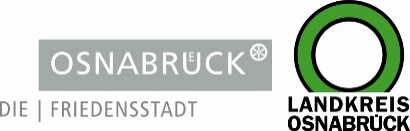 Landkreis und Stadt OsnabrückLandkreis und Stadt OsnabrückD I E   L A N D R Ä T I NAn die RedaktionAn die RedaktionLandkreis OsnabrückAm Schölerberg 149082 OsnabrückIhr AnsprechpartnerBurkhard RiepenhoffPressesprecher (Ltg.)Tel. : 0541 501-2061Mobil : 0172/5631925burkhard.riepenhoff@Lkos.dewww.landkreis-osnabrueck.deD I E  O B E R B Ü R G E R M E I S T E R I NStadt OsnabrückReferat Medien undÖffentlichkeitsarbeitRathaus / Bierstraße 2849074 OsnabrückTelefax: 0541 323-4353presseamt@osnabrueck.dewww.osnabrueck.deIhr AnsprechpartnerDr. Sven JürgensenPressesprecherTel.: 0541 323-4305Mobil: 01525/3232021juergensen@osnabrueck.deUnser Zeichen / Datumbur/9. November 2022Landkreis OsnabrückAm Schölerberg 149082 OsnabrückIhr AnsprechpartnerBurkhard RiepenhoffPressesprecher (Ltg.)Tel. : 0541 501-2061Mobil : 0172/5631925burkhard.riepenhoff@Lkos.dewww.landkreis-osnabrueck.deD I E  O B E R B Ü R G E R M E I S T E R I NStadt OsnabrückReferat Medien undÖffentlichkeitsarbeitRathaus / Bierstraße 2849074 OsnabrückTelefax: 0541 323-4353presseamt@osnabrueck.dewww.osnabrueck.deIhr AnsprechpartnerDr. Sven JürgensenPressesprecherTel.: 0541 323-4305Mobil: 01525/3232021juergensen@osnabrueck.deLandkreis OsnabrückAm Schölerberg 149082 OsnabrückIhr AnsprechpartnerBurkhard RiepenhoffPressesprecher (Ltg.)Tel. : 0541 501-2061Mobil : 0172/5631925burkhard.riepenhoff@Lkos.dewww.landkreis-osnabrueck.deD I E  O B E R B Ü R G E R M E I S T E R I NStadt OsnabrückReferat Medien undÖffentlichkeitsarbeitRathaus / Bierstraße 2849074 OsnabrückTelefax: 0541 323-4353presseamt@osnabrueck.dewww.osnabrueck.deIhr AnsprechpartnerDr. Sven JürgensenPressesprecherTel.: 0541 323-4305Mobil: 01525/3232021juergensen@osnabrueck.deLandkreis OsnabrückAm Schölerberg 149082 OsnabrückIhr AnsprechpartnerBurkhard RiepenhoffPressesprecher (Ltg.)Tel. : 0541 501-2061Mobil : 0172/5631925burkhard.riepenhoff@Lkos.dewww.landkreis-osnabrueck.deD I E  O B E R B Ü R G E R M E I S T E R I NStadt OsnabrückReferat Medien undÖffentlichkeitsarbeitRathaus / Bierstraße 2849074 OsnabrückTelefax: 0541 323-4353presseamt@osnabrueck.dewww.osnabrueck.deIhr AnsprechpartnerDr. Sven JürgensenPressesprecherTel.: 0541 323-4305Mobil: 01525/3232021juergensen@osnabrueck.dePressemitteilungSoftware für Corona-Daten-Dashboard wird überarbeitetNach Abschluss wieder Darstellung getrennt nach KommunenOsnabrück. Corona-Dashboard in Überarbeitung: Wegen einer Softwareumstellung stehen aktuell die bislang auf der Corona-Homepage www.corona-os.de veröffentlichten Daten nicht wie gewohnt in einem Dashboard mit Aufteilung nach den jeweiligen Kommunen zur Verfügung. Nach Abschluss der Überarbeitung durch einen externen Dienstleister soll der Service aber wieder in gewohnter Weise funktionieren. Auf die Übermittlung der Daten aus Landkreis und Stadt Osnabrück für die landes- und bundesweiten Statistiken hat diese Überarbeitung übrigens keinen Einfluss. So werden dem Niedersächsischen Landesgesundheitsamt und dem Robert-Koch-Institut (RKI) die eingehenden positiven Covid-19-Befunde weiterhin täglich gemeldet, sodass die RKI-Inzidenzen für Landkreis und Stadt Osnabrück sowie auch die Zahl der Patienten im Krankenhaus wie gewohnt auf www.corona-os.de und der Internetseite des RKI einsehbar sind.Bereits seit Mai dieses Jahres veröffentlicht der Gesundheitsdienst für Landkreis und Stadt Osnabrück die Corona-Zahlen nur noch freitags, also einmal pro Woche. Die Werte wie Infektionszahlen und Hospitalisierungsraten spielen bei den derzeitigen Corona-Regelungen eine untergeordnete Rolle. Dennoch ermöglicht es diese wöchentliche Veröffentlichung, weiterhin die Entwicklung der Pandemie durch die Zahl der bestätigen Fälle und der Todesfälle zu verfolgen. Deshalb soll nach Abschluss der Pflege der Software auch zu diesem Verfahren zurückgekehrt werden.PressemitteilungSoftware für Corona-Daten-Dashboard wird überarbeitetNach Abschluss wieder Darstellung getrennt nach KommunenOsnabrück. Corona-Dashboard in Überarbeitung: Wegen einer Softwareumstellung stehen aktuell die bislang auf der Corona-Homepage www.corona-os.de veröffentlichten Daten nicht wie gewohnt in einem Dashboard mit Aufteilung nach den jeweiligen Kommunen zur Verfügung. Nach Abschluss der Überarbeitung durch einen externen Dienstleister soll der Service aber wieder in gewohnter Weise funktionieren. Auf die Übermittlung der Daten aus Landkreis und Stadt Osnabrück für die landes- und bundesweiten Statistiken hat diese Überarbeitung übrigens keinen Einfluss. So werden dem Niedersächsischen Landesgesundheitsamt und dem Robert-Koch-Institut (RKI) die eingehenden positiven Covid-19-Befunde weiterhin täglich gemeldet, sodass die RKI-Inzidenzen für Landkreis und Stadt Osnabrück sowie auch die Zahl der Patienten im Krankenhaus wie gewohnt auf www.corona-os.de und der Internetseite des RKI einsehbar sind.Bereits seit Mai dieses Jahres veröffentlicht der Gesundheitsdienst für Landkreis und Stadt Osnabrück die Corona-Zahlen nur noch freitags, also einmal pro Woche. Die Werte wie Infektionszahlen und Hospitalisierungsraten spielen bei den derzeitigen Corona-Regelungen eine untergeordnete Rolle. Dennoch ermöglicht es diese wöchentliche Veröffentlichung, weiterhin die Entwicklung der Pandemie durch die Zahl der bestätigen Fälle und der Todesfälle zu verfolgen. Deshalb soll nach Abschluss der Pflege der Software auch zu diesem Verfahren zurückgekehrt werden.Landkreis OsnabrückAm Schölerberg 149082 OsnabrückIhr AnsprechpartnerBurkhard RiepenhoffPressesprecher (Ltg.)Tel. : 0541 501-2061Mobil : 0172/5631925burkhard.riepenhoff@Lkos.dewww.landkreis-osnabrueck.deD I E  O B E R B Ü R G E R M E I S T E R I NStadt OsnabrückReferat Medien undÖffentlichkeitsarbeitRathaus / Bierstraße 2849074 OsnabrückTelefax: 0541 323-4353presseamt@osnabrueck.dewww.osnabrueck.deIhr AnsprechpartnerDr. Sven JürgensenPressesprecherTel.: 0541 323-4305Mobil: 01525/3232021juergensen@osnabrueck.de